			MEETING SCHEDULE 2024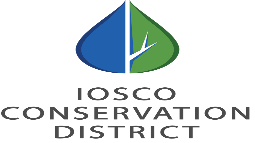 Second Thursday of even months, 6:00 p.m.February 8, 2024 at 6:00 p.m.190 M-55, Tawas City, MI April 11, 2024 at 6:00 p.m.190 M-55, Tawas City, MIJune 13, 2024 at 6:00 p.m.Ingalls ForestAugust 8, 2024 at 6:00 p.m.Ingalls ForestOctober 10, 2024 at 6:00 p.m.Ingalls ForestDecember 12, 2024 at 6:00 p.m.190 M-55, Tawas City, MI 